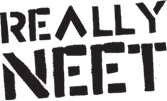 Equality Monitoring FormWe will select applicants on merit, irrespective of race, sex, disability or age. In order to monitor the effectiveness of our Equality Policy and recruitment procedures, we ask that all applicants complete this form and return it with their application. In accordance with the Data ProtectionAct 1998, the information provided will only be used for the purposes of equality monitoring and to inform improvements to our policies. The information in this form will not be shared with the selection panel. However, if you do not wish to complete the Equality Monitoring Form please tick box below. Thank you. I do not want to complete this Equality Monitoring Form   Details of Post Applied ForDetails of Post Applied ForDetails of Post Applied ForDetails of Post Applied ForDetails of Post Applied ForDetails of Post Applied ForDetails of Post Applied ForDetails of Post Applied ForDetails of Post Applied ForDetails of Post Applied ForDetails of Post Applied ForDetails of Post Applied ForPosition Applied ForPosition Applied ForPosition Applied ForPosition Applied ForPosition Applied ForJob Reference Number (if any)Job Reference Number (if any)Job Reference Number (if any)Job Reference Number (if any)Job Reference Number (if any)Candidate Reference NumberCandidate Reference NumberCandidate Reference NumberCandidate Reference NumberCandidate Reference NumberPersonal Details Personal Details Personal Details Personal Details Personal Details Personal Details Personal Details Personal Details Personal Details Personal Details Personal Details Personal Details   Title  Last Name  Last Name  First Name  First Name  Middle Names  Middle Names Previous name (if applicable) Previous name (if applicable) Previous name (if applicable) Previous name (if applicable) Date Of Birth Date Of Birth Date Of BirthAddressAddressContact DetailsContact DetailsContact Number (e.g. mobile)Contact Number (e.g. mobile)Contact Number (e.g. mobile)Contact Number (e.g. mobile)Contact Number (e.g. mobile)Contact DetailsContact DetailsHome NumberHome NumberHome NumberHome NumberHome NumberContact DetailsContact DetailsEmail AddressEmail AddressEmail AddressEmail AddressEmail Address Please state your notice period or confirm the date you would be able to start work, if successful Please state your notice period or confirm the date you would be able to start work, if successful Please state your notice period or confirm the date you would be able to start work, if successful Please state your notice period or confirm the date you would be able to start work, if successful Please state your notice period or confirm the date you would be able to start work, if successful Please state your notice period or confirm the date you would be able to start work, if successful Please state your notice period or confirm the date you would be able to start work, if successful Please state your notice period or confirm the date you would be able to start work, if successful Please state your notice period or confirm the date you would be able to start work, if successful Please state your notice period or confirm the date you would be able to start work, if successful Do you drive and hold a Full UK Driving License? Do you drive and hold a Full UK Driving License? Do you drive and hold a Full UK Driving License? Do you drive and hold a Full UK Driving License? Do you drive and hold a Full UK Driving License? Do you drive and hold a Full UK Driving License? Do you drive and hold a Full UK Driving License? Do you drive and hold a Full UK Driving License? Do you drive and hold a Full UK Driving License? Do you drive and hold a Full UK Driving License?National Insurance NumberDo you currently have the right to work in the UK?Do you currently have the right to work in the UK?If yes and you have a work permit, give date it expires:Do you currently have the right to work in the UK?If no, please specify your circumstances below:Key informationYou are invited to provide further information in support of your application by answering the questions below –What was it about this job that enticed you to apply?Could you briefly describe your work background?What motivates you to do your best work?What skills would you want to develop in this role?In your opinion, is it better to do work that’s perfect but late, or good and on time? Which of our companies EPIC ARC (Empathy, Purpose, Inclusion, Curiosity, Aspiration, Resilience, Creativity) values do you identify with most and why?What do you think you would add to our company culture?What’s something, outside of your work, that you’re passionate about?Describe your character in a couple of sentences.What should we absolutely know about you?  Employment HistoryPlease give details of all period of employment you have undertaken.  List the information in reverse chronological order (i.e. with your current or most recent position first).Employment HistoryPlease give details of all period of employment you have undertaken.  List the information in reverse chronological order (i.e. with your current or most recent position first).Employment HistoryPlease give details of all period of employment you have undertaken.  List the information in reverse chronological order (i.e. with your current or most recent position first).Employment HistoryPlease give details of all period of employment you have undertaken.  List the information in reverse chronological order (i.e. with your current or most recent position first).Employment HistoryPlease give details of all period of employment you have undertaken.  List the information in reverse chronological order (i.e. with your current or most recent position first).Employment HistoryPlease give details of all period of employment you have undertaken.  List the information in reverse chronological order (i.e. with your current or most recent position first).Employer’s Name and AddressDates EmployedDates EmployedTitle of PostSalary and BenefitsReason for LeavingEmployer’s Name and AddressFromToTitle of PostSalary and BenefitsReason for LeavingGaps in EmploymentPlease give details below of any voluntary work you have not detailed elsewhere in your employment history or reasons for other periods of time when you have not been employed since leaving secondary education.Gaps in EmploymentPlease give details below of any voluntary work you have not detailed elsewhere in your employment history or reasons for other periods of time when you have not been employed since leaving secondary education.Gaps in EmploymentPlease give details below of any voluntary work you have not detailed elsewhere in your employment history or reasons for other periods of time when you have not been employed since leaving secondary education.Date FromDate ToReasonRefereesOne of these should be your present or most recent employer. Please do not name relatives or people acting solely in their capacity as friends as referees.RefereesOne of these should be your present or most recent employer. Please do not name relatives or people acting solely in their capacity as friends as referees.RefereesOne of these should be your present or most recent employer. Please do not name relatives or people acting solely in their capacity as friends as referees.RefereesOne of these should be your present or most recent employer. Please do not name relatives or people acting solely in their capacity as friends as referees.Referee 1Referee 1Referee 2Referee 2TitleTitleNameNameOccupationOccupationEmployer NameEmployer NameAddressAddressTel. NumberTel. NumberEmail AddressEmail AddressIn what capacity do you know the refereeIn what capacity do you know the refereeNote:Note:Note:Note:Education and QualificationsPlease also include any relevant professional qualifications.Education and QualificationsPlease also include any relevant professional qualifications.Education and QualificationsPlease also include any relevant professional qualifications.Education and QualificationsPlease also include any relevant professional qualifications.Education and QualificationsPlease also include any relevant professional qualifications.Education and QualificationsPlease also include any relevant professional qualifications.Education and QualificationsPlease also include any relevant professional qualifications.Name of Institution (e.g. School, College or University)Dates AttendedDates AttendedCourses/Subjects Taken and Examinations Results or Award and DateCourses/Subjects Taken and Examinations Results or Award and DateCourses/Subjects Taken and Examinations Results or Award and DateCourses/Subjects Taken and Examinations Results or Award and DateName of Institution (e.g. School, College or University)FromToQualificationSubjectGradeDateProfessional DevelopmentPlease give details of any courses undertaken which you have not already detailed and which you consider to be relevant to this application.Professional DevelopmentPlease give details of any courses undertaken which you have not already detailed and which you consider to be relevant to this application.Professional DevelopmentPlease give details of any courses undertaken which you have not already detailed and which you consider to be relevant to this application.Professional DevelopmentPlease give details of any courses undertaken which you have not already detailed and which you consider to be relevant to this application.Professional DevelopmentPlease give details of any courses undertaken which you have not already detailed and which you consider to be relevant to this application.Name of InstitutionCourse TitleDates AttendedDates AttendedAward (if any)Name of InstitutionCourse TitleFromToAward (if any)Where did you find this Vacancy?Details of Post Applied ForDetails of Post Applied ForPosition Applied ForJob Reference Number (if any)Candidate Reference Number	NationalityGenderAge GroupDisabilityReasonable Adjustments to the Shortlisting ProcessWe welcome applications from candidates with disabilities.  Please indicate here if there is anything that we need to do, or take into consideration, to ensure that the shortlisting process is fair in relation to a disability.EthnicityReligionMarital StatusSexual OrientationDetails of Post Applied ForDetails of Post Applied ForName of SchoolPosition Applied ForJob Reference Number (if any)Candidate Reference NumberDeclarations -This post is exempt from the Rehabilitation of Offenders Act 1974.  If you are appointed you will be required to undertake an Enhanced Disclosure & Barring Service (DBS) check.  You are required to declare any unspent convictions, cautions, warnings and bind-overs you may have, regardless of how long ago they occurred, as well as any pending criminal proceedings or current police investigations.  Having a criminal record will not necessarily prevent you from taking up appointment; this will depend on the nature of the offence(s) and their relevance to the post you are applying for.  However, should you not declare any of the above and this is subsequently revealed, e.g. through the DBS check, then this may place your appointment in jeopardy.Declarations -This post is exempt from the Rehabilitation of Offenders Act 1974.  If you are appointed you will be required to undertake an Enhanced Disclosure & Barring Service (DBS) check.  You are required to declare any unspent convictions, cautions, warnings and bind-overs you may have, regardless of how long ago they occurred, as well as any pending criminal proceedings or current police investigations.  Having a criminal record will not necessarily prevent you from taking up appointment; this will depend on the nature of the offence(s) and their relevance to the post you are applying for.  However, should you not declare any of the above and this is subsequently revealed, e.g. through the DBS check, then this may place your appointment in jeopardy.Please answer the following questions:                                                                                                     Please answer YES or NO below:Please answer the following questions:                                                                                                     Please answer YES or NO below:Have you ever received a conviction, caution or bind-overAre you on the Children’s Barred List (previously List 99 and PoCA list) or have you ever been disqualified from working with children or been subject to any sanctions imposed by a regulatory body (e.g. Teaching Agency)It is a criminal offence for barred individuals to seek, or to undertake, work with children or vulnerable adults.If you have answered YES to either of the above questions, the hiring establishment will require further details.  Please contact them directly for instructions.It is a criminal offence for barred individuals to seek, or to undertake, work with children or vulnerable adults.If you have answered YES to either of the above questions, the hiring establishment will require further details.  Please contact them directly for instructions.Declaration of Relationships                                                                                                                Please answer YES or NO below:Declaration of Relationships                                                                                                                Please answer YES or NO below:Declaration of Relationships                                                                                                                Please answer YES or NO below:Declaration of Relationships                                                                                                                Please answer YES or NO below:Are you related to or have a close personal relationship with any elected member or senior officer of the Local Authority, County Council or Group Board or a member of staff or governor of the appointing establishment?If yes, please provide below his/her name and role, and state your relationship:If yes, please provide below his/her name and role, and state your relationship:If yes, please provide below his/her name and role, and state your relationship:If yes, please provide below his/her name and role, and state your relationship:I declare that the information I have given on this form is correct.  I understand that providing false or misleading information is an offence which could result in my application being rejected, or, in the event of employment being obtained, may result in disciplinary action being taken, up to and including summary dismissal.  It could also result in a referral to the police.  I understand that my application form will be retained on file and give my consent for the personal data supplied to be used for the purposes of recruitment and selection.I declare that the information I have given on this form is correct.  I understand that providing false or misleading information is an offence which could result in my application being rejected, or, in the event of employment being obtained, may result in disciplinary action being taken, up to and including summary dismissal.  It could also result in a referral to the police.  I understand that my application form will be retained on file and give my consent for the personal data supplied to be used for the purposes of recruitment and selection.DisqualificationPlease answer YES or NO below:I consider this post exempt with regards to these regulationsHave you ever been cautioned, reprimanded, given a warning for or convicted of an offence against a child?Have you ever been cautioned, reprimanded, given a warning for or convicted of any violent or sexual offence against an adult?Have you ever been cautioned, reprimanded, given a warning for or convicted of any offence under the Sexual Offences Act?If you have been granted a waiver, you will be required to provide evidence of this to the employing schoolDate of waiverWaiver detail